Возможности получения государственных услуг в электронном видеПортал госуслуг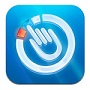 В целях обеспечения информационной открытости деятельности органов исполнительной власти и органов местного самоуправления, повышения качества и доступности предоставляемых ими государственных и муниципальных услуг Правительство Российской Федерации утвердило «Единый портал государственных и муниципальных (Федеральный закон от 27.07.2010г. № 210-ФЗ «Об организации представления государственных и муниципальных услуг»).Федеральный интернет-портал государственных услуг:Обеспечивает единую точку доступа граждан к соответствующему реестру государственных услуг, предоставляемых органами государственной власти, представляет гражданам и организациям единый интерфейс доступа к информации органов государственной власти и к получению госуслуг с возможностью перехода на интернет-сайт органа власти, ответственного за предоставление конкретной госуслуги, или единый интернет-портал органов государственной власти субъекта РФ.Единый портал государственных и муниципальных услуг обеспечивает:1) доступ заявителей к сведениям о государственных и муниципальных услугах;2) доступность для копирования и заполнения в электронной форме запроса и иных документов, необходимых для получения государственной или муниципальной услуги;3) возможность подачи заявителем с использованием информационно-телекоммуникационных технологий запроса о предоставлении государственной или муниципальной услуги;4) возможность получения заявителем сведений о ходе выполнения запроса о предоставлении государственной или муниципальной услуги;5) возможность получения заявителем с использованием информационно-телекоммуникационных технологий результатов предоставления государственной или муниципальной услуги;6) возможность оплаты заявителем с использованием электронных средств платежа предоставления государственных и муниципальных услуг, указанных в части 3 статьи 1 и части 1 статьи 9 настоящего Федерального закона, и уплаты иных платежей, взимаемых в соответствии с законодательством Российской Федерации, представление информации об уплате которых допускается с использованием информации, содержащейся в Государственной информационной системе о государственных и муниципальных платежах, если иное не предусмотрено федеральными законами;7) обеспечение информационного обмена с соответствующими информационными системами органов, предоставляющих государственные услуги, органов, предоставляющих муниципальные услуги, организаций, предоставляющих услуги, указанные в части 3 статьи 1 настоящего Федерального закона, многофункциональных центров в целях предоставления государственных и муниципальных услуг в электронной форме при использовании единого портала государственных и муниципальных услуг осуществляется с применением единой системы межведомственного электронного взаимодействия в порядке, установленном Правительством Российской Федерации.Процедура регистрации описана по адресу http://www.gosuslugi.ru/ru/info/instructionРегистрация на Портале необходима для возможности получения персонифицированных государственных и муниципальных услуг через сервис «личный кабинет». Данный момент регистрация реализована для физических и юридических лиц.1. Заполнение и отправка анкеты, перед заполнением которой дается краткая информация о процессе регистрации.2. Подтверждение адреса электронной почты.3. Подтверждение номера мобильного телефона.4. Проверка достоверности введенных номеров СНИЛС и ИНН.5. Получение по почте заказного письма с кодом активации учетной записи Портала.Обращение за получением государственной или муниципальной услуги и предоставление государственной или муниципальной услуги могут осуществляться с использованием электронных документов, подписанных электронной подписью в соответствии с требованиями Федерального закона "Об электронной подписи" и требованиями настоящего Федерального закона.Личный кабинет налогоплательщика для физического лица(далее – ЛК-ФЛ)С принятием Федерального закона от 04.11.2014 N 347-ФЗ (ред. от 24.11.2014) «О внесении изменений в части первую и вторую Налогового кодекса Российской Федерации» добавлена ст.11.2 Кодекса «Личный кабинет налогоплательщика»1. Личный кабинет налогоплательщика - информационный ресурс, который размещен на официальном сайте федерального органа исполнительной власти, уполномоченного по контролю и надзору в области налогов и сборов, в информационно-телекоммуникационной сети «Интернет» и ведение которого осуществляется указанным органом в установленном им порядке. В случаях, предусмотренных настоящим Кодексом, личный кабинет налогоплательщика может быть использован для реализации налогоплательщиками и налоговыми органами своих прав и обязанностей, установленных настоящим Кодексом.2. Личный кабинет налогоплательщика используется налогоплательщиками - физическими лицами для получения от налогового органа документов и передачи в налоговый орган документов (информации), сведений с учетом особенностей, предусмотренных настоящим пунктом.Для получения документов, используемых налоговыми органами при реализации своих полномочий в отношениях, регулируемых законодательством о налогах и сборах, в электронной форме через личный кабинет налогоплательщика налогоплательщик - физическое лицо направляет в налоговый орган уведомление об использовании личного кабинета налогоплательщика. После получения уведомления налоговым органом направление указанных документов налогоплательщику на бумажном носителе или в электронной форме по телекоммуникационным каналам связи не производится до получения от этого налогоплательщика уведомления об отказе от использования личного кабинета налогоплательщика.При передаче налогоплательщиками - физическими лицами в налоговый орган через личный кабинет налогоплательщика документов в электронной форме документы, подписанные усиленной неквалифицированной электронной подписью, сформированной в порядке, установленном федеральным органом исполнительной власти, уполномоченным по контролю и надзору в области налогов и сборов, в соответствии с требованиями Федерального закона от 6 апреля 2011 года N 63-ФЗ «Об электронной подписи», признаются электронными документами, равнозначными документам на бумажном носителе, подписанным собственноручной подписью налогоплательщика.Интерактивный сервис «Личный кабинет налогоплательщика для физических лиц» размещенный на сайте Федеральной налоговой службы (www.nalog.ru) в разделе «Электронные сервисы» дает возможность физическим лицам, которые направляют в налоговый орган уведомление об использовании личного кабинета налогоплательщика:получать актуальную информацию об объектах имущества и транспортных средствах; о суммах начисленных и уплаченных налоговых платежей, направлять уведомление о выбранных объектах налогообложения, в отношении которых применяется льгота; направлять заявление о предоставлении льготы по имущественным налогам; получать и распечатывать налоговые уведомления и квитанции на уплату налоговых платежей;контролировать состояние расчетов с бюджетом; получать информацию о наличии переплат, о задолженности по налогам перед бюджетом; оплачивать налоговую задолженность и налоговые платежи;направлять заявление о зачете суммы излишне уплаченного налога, заявления о возврате излишне уплаченного налога;скачивать программы для заполнения декларации по налогу на доходы физических лиц по форме № 3-НДФЛ, заполнять декларацию по форме № 3-НДФЛ в режиме онлайн, направлять в налоговую инспекцию декларацию по форме № 3-НДФЛ в электронном виде с пакетом подтверждающих документов, подписанную усиленной неквалифицированной электронной подписью налогоплательщика (сертификат ЭЦП получить во вкладке «Профили»); отслеживать статус камеральной проверки налоговых деклараций по форме № 3-НДФЛ; в связи с этим, начиная с января 2016г. мы ожидаем от вас и Ваших сотрудников направление налоговых деклараций по социальным и имущественным вычетам через ЛК-ФЛ, во-первых - дата приема такой декларации будет датой отправки по ТКС, а не датой регистрации; во-вторых - при направлении автоматически будет проверяться правильность выбор формата направленной декларации; данная декларация будет уже подписана, т.к. многие налогоплательщики после распечатывания заполненной декларации забывая подписать направляют ее к нам, а она этом случае считается не принятой к обработке; в – третьих нет необходимости в приходе в Инспекцию для подаче декларации, т.е Вы экономите свое время;направлять заявление о подтверждении права на получение имущественных налоговых вычетов; заявление о неполучении налогоплательщиком социального налогового вычета либо подтверждения факта получения налогоплательщиком суммы предоставленного социального вычета;обращаться в налоговые органы без личного визита в налоговую инспекцию.Положения абзаца третьего настоящего пункта не распространяются на налогоплательщиков - индивидуальных предпринимателей, нотариусов, занимающихся частной практикой, адвокатов, учредивших адвокатские кабинеты, и других лиц, занимающихся в установленном законодательством Российской Федерации порядке частной практикой, в части передачи в налоговые органы документов (информации), сведений, связанных с осуществлением ими указанной деятельности.В настоящее время доступ к сервису ФНС России «Личный кабинет налогоплательщика физических лиц» https://lk2.service.nalog.ru/lk/осуществляется одним из трех способов:С помощью логина и пароля, с помощью ключа электронной подписи/универсальной электронной карты либо с помощью реквизитов доступа на Едином портале государственных и муниципальных услуг (далее – ЕПГУ).Пользователь ЕПГУ может получить доступ к сервису ЛК ФЛ без посещения налоговой инспекции при условии, что он ранее обращался лично для идентификации в один из уполномоченных центров регистрации Единой системы идентификации и аутентификации: отделение ФГУП «Почта России», МФЦ России, центр обслуживания клиентов ОАО «Ростелеком», другие уполномоченные организации.Пользователи ЕПГУ, получившие реквизиты доступа (код подтверждения личности) заказным письмом по почте, не могут подключиться к сервису ЛК ФЛ на сайте ФНС России с помощью учетной записи ЕПГУ.Такое ограничение введено в целях обеспечения защиты данных «личного кабинета» пользователя от несанкционированного доступа и связано с тем, что в сервисе ЛК ФЛ в отличие от ЕПГУ содержатся сведения, отнесенные к налоговой тайне в соответствии со 102 статьей Налогового кодекса Российской Федерации: сведения об объектах налогообложения, текущих начислениях по налогам, сведения о доходах и др.Подключение к сервису ЛК ФЛ с помощью учетной записи ЕПГУ возможно непосредственно после прохождения процедуры подтверждения личности в одной из вышеуказанных уполномоченных организаций.Для пользователей ЕПГУ, получивших реквизиты доступа заказным письмом по почте, доступны два существующих способа подключения к сервису ЛК ФЛ: с помощью логина и пароля либо с помощью усиленной квалифицированной электронной подписи/универсальной электронной карты.2. С помощью логина и пароля, указанных в регистрационной карте. Получить регистрационную карту вы можете лично в любой инспекции ФНС России, независимо от места постановки на учет. При обращении в инспекцию ФНС России по месту жительства при себе необходимо иметь документ, удостоверяющий личность. При обращении в иные инспекции ФНС России при себе необходимо иметь документ, удостоверяющий личность, и оригинал или копию свидетельства о постановке на учет физического лица (свидетельство о присвоении ИНН)/уведомления о постановке на учет. Получение доступа к сервису для лиц, не достигших 14 лет, осуществляется законными представителями (родителями, усыновителями, опекунами) при условии предъявления свидетельства о рождении (иного документа, подтверждающего полномочия) и документа, удостоверяющего личность представителя.Если логин и пароль были Вами получены ранее, но Вы их утратили, следует обратиться в любую инспекцию ФНС России с документом, удостоверяющим личность, и (при обращении в инспекцию ФНС России, отличную от инспекции по месту жительства) оригиналом или копией свидетельства о постановке на учет физического лица (свидетельство о присвоении ИНН)/уведомления о постановке на учет.Для корректной авторизации в сервисе рекомендуем использовать квалифицированный сертификат ключа проверки электронной подписи,Для доступа к сервису налогоплательщик, используя ЭП/УЭК, заполняет в электронном виде заявление на подключение со стартовой страницы сервиса. При этом необходимые для идентификации пользователя реквизиты считываются с носителя ЭП и автоматически подгружаются в форму заявления, дополнительные необязательные реквизиты «Номер телефона», «E-mail» вводятся вручную.После авторизации пользователю предлагается задать пароль, после чего вход в сервис может осуществляться с использованием как ЭП/УЭК, так и логина и пароля.Информация Федеральной налоговой службы от 16 мая 2016 г.С начала мая ФНС России начала работу по исчислению физическим лицам налога на имущество, земельного и транспортного налогов за 2015 год. С июня начнется массовая рассылка налоговых уведомлений, которая будет завершена к октябрю.В первой декаде июня будет актуализирована информация в интернет-сервисе "Сроки направления налоговых уведомлений", с помощью которого можно узнать, когда налоговое уведомление пришлют на почту.Пользователи "Личного кабинета налогоплательщика для физических лиц" получат налоговые уведомления в электронной форме. Сервис также позволяет оплатить налог онлайн, а при наличии неточностей в уведомлении - сообщить об этом в налоговый орган онлайн.В 2016 году массовая печать и рассылка налоговой корреспонденции осуществляется через ФКУ "Налог-Сервис" ФНС России по всем регионам Российской Федерации. На конвертах с налоговым уведомлением в качестве отправителя указывается именно адрес ФКУ "Налог-сервис" ФНС России или его филиалов.Также ФНС России обращает внимание, что в 2016 году на всей территории Российской Федерации действует единый срок уплаты имущественных налогов гражданами - 1 декабря.